( K13 )  –   schnelle Aufrufe   –  [FA] eine kleine Deutsch Hilfe für Dich  /  کمی کمک آلمانی برای شما Die Seiten sollen Dich beim selbstständigen
Deutsch–Lernen unterstützen.Sie sind zweisprachig, Deutsch – Farsiاین صفحات برای حمایت از شما در یادگیری مستقل آلمانی طراحی شده است.آنها دو زبانه، آلمانی – فارسی هستنداین صفحات برای حمایت از شما در یادگیری مستقل آلمانی طراحی شده است.آنها دو زبانه، آلمانی – فارسی هستندHöre Dir die Wörter an, sprich sie nach, lies den Text,
schreibe ihn mit der Hand ab und wiederhole oft.به کلمات گوش دهید، آنها را تکرار کنید، متن را بخوانید،آن را با دست بنویسید و اغلب تکرار کنید.به کلمات گوش دهید، آنها را تکرار کنید، متن را بخوانید،آن را با دست بنویسید و اغلب تکرار کنید.Erste Schritte mit Deiner neuen Sprache Deutsch …اولین قدم ها با زبان جدید آلمانی...اولین قدم ها با زبان جدید آلمانی...Kapitelseite:  Anhören und NachsprechenKleine Dialoge, erste Hör- und Sprechübungenhttps://kleine-deutsch-hilfe.at/guftguw.htm صفحه فصل: گوش کنید و تکرار کنیددیالوگ های کوچک، تمرینات اول شنیداری و گفتاری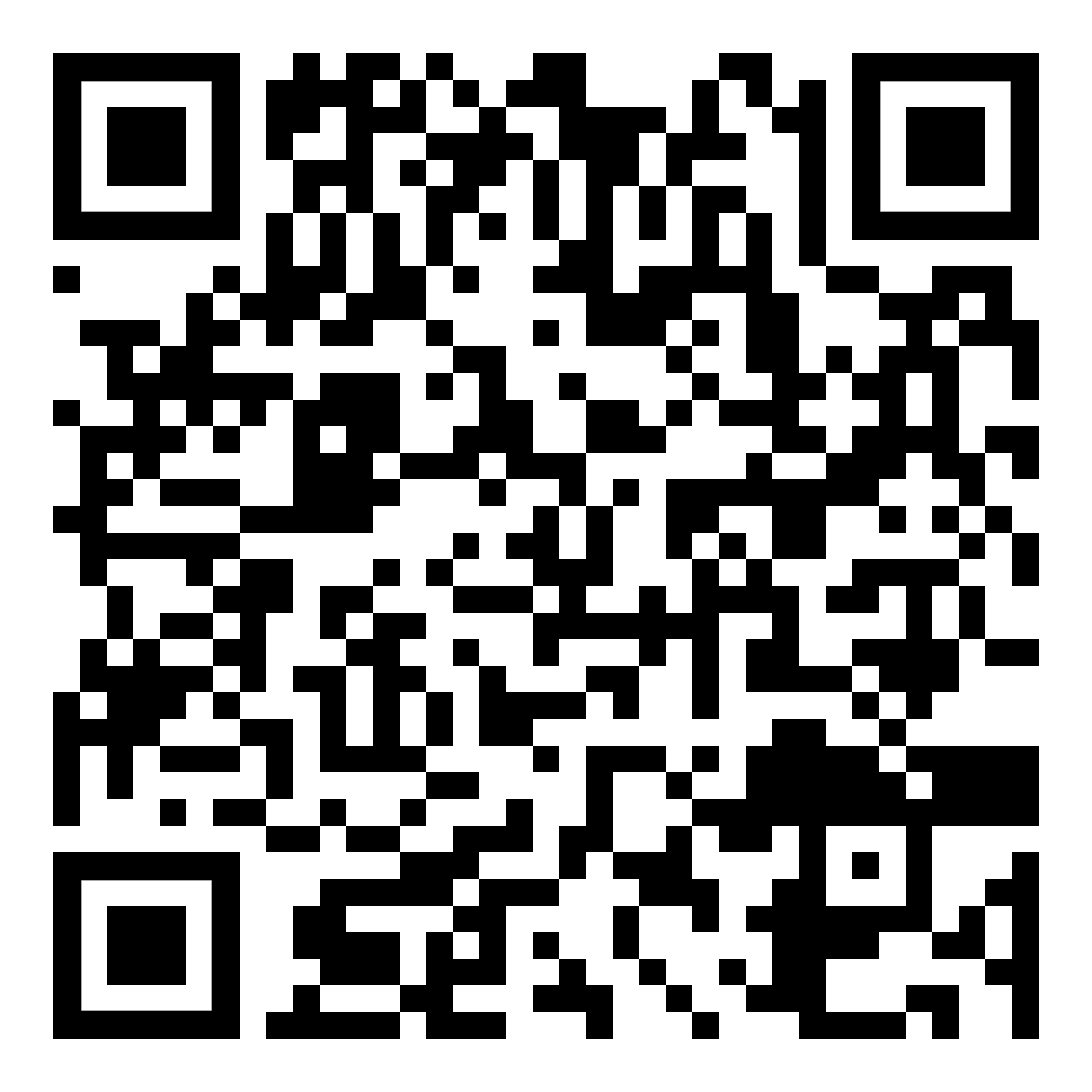 Kapitelseite: AlphabetisierungÜbungen für das Schreiben mit der lateinischen Schrifthttps://kleine-deutsch-hilfe.at/kht-latan.htm صفحه فصل: سوادتمرین برای نوشتن با خط لاتین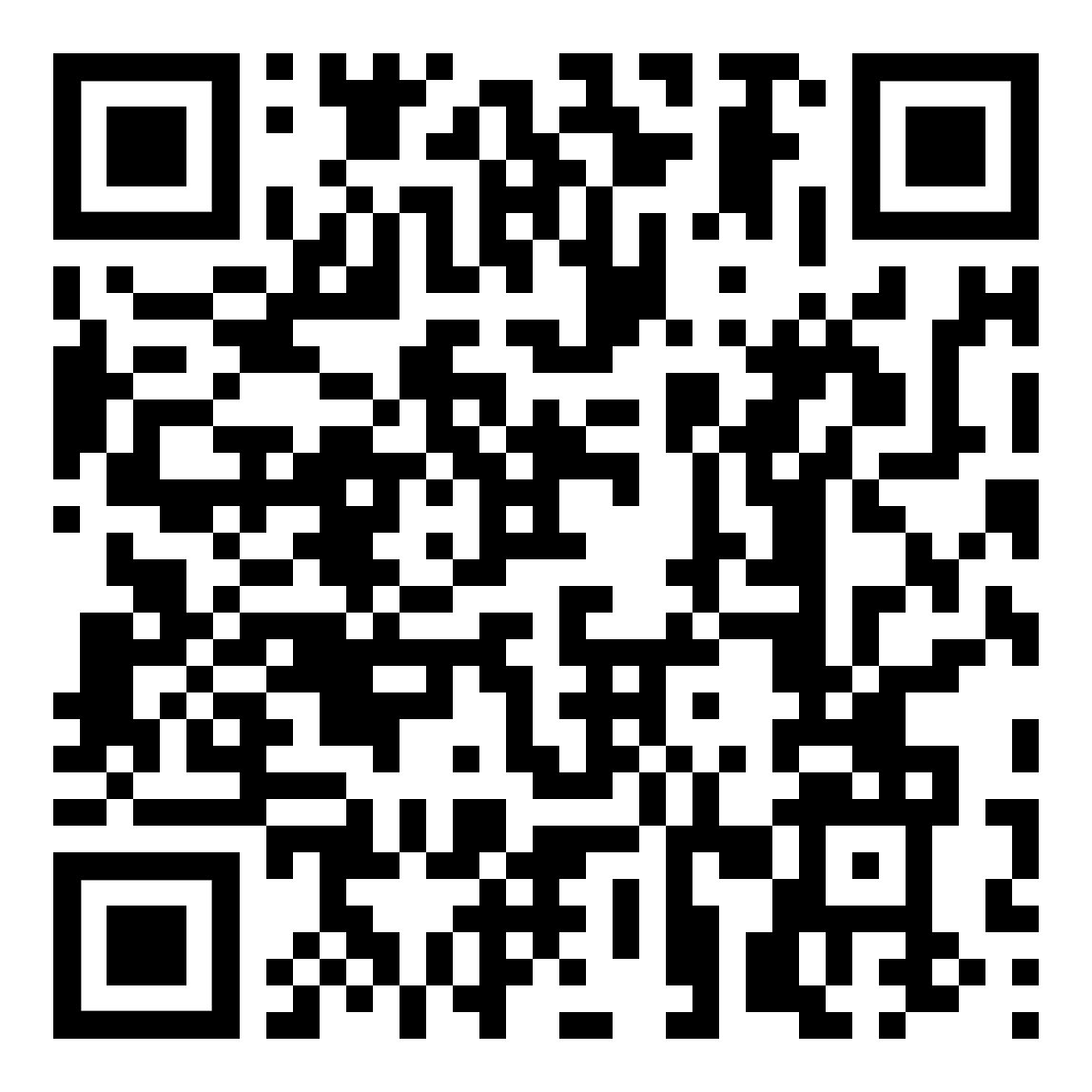 Wortschatz, Wörter zum BeginnWörter, die man immer brauchthttps://kleine-deutsch-hilfe.at/shrwe-kelmat.htm واژگان، کلمات برای شروعکلماتی که همیشه به آنها نیاز دارید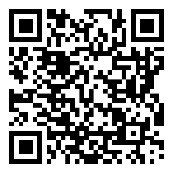 Kapitelseite:  nützliche SätzeKurze Sätze für den Alltaghttps://kleine-deutsch-hilfe.at/ebarat-mfad.htm صفحه فصل: عبارات مفیدجملات کوتاه برای زندگی روزمره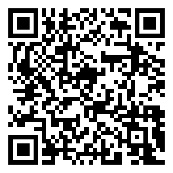 Kapitelseite:  verschiedene HinweiseTipps und Anleitungenhttps://kleine-deutsch-hilfe.at/nkeat.htm صفحه فصل: نکات مختلفنکات و راهنماها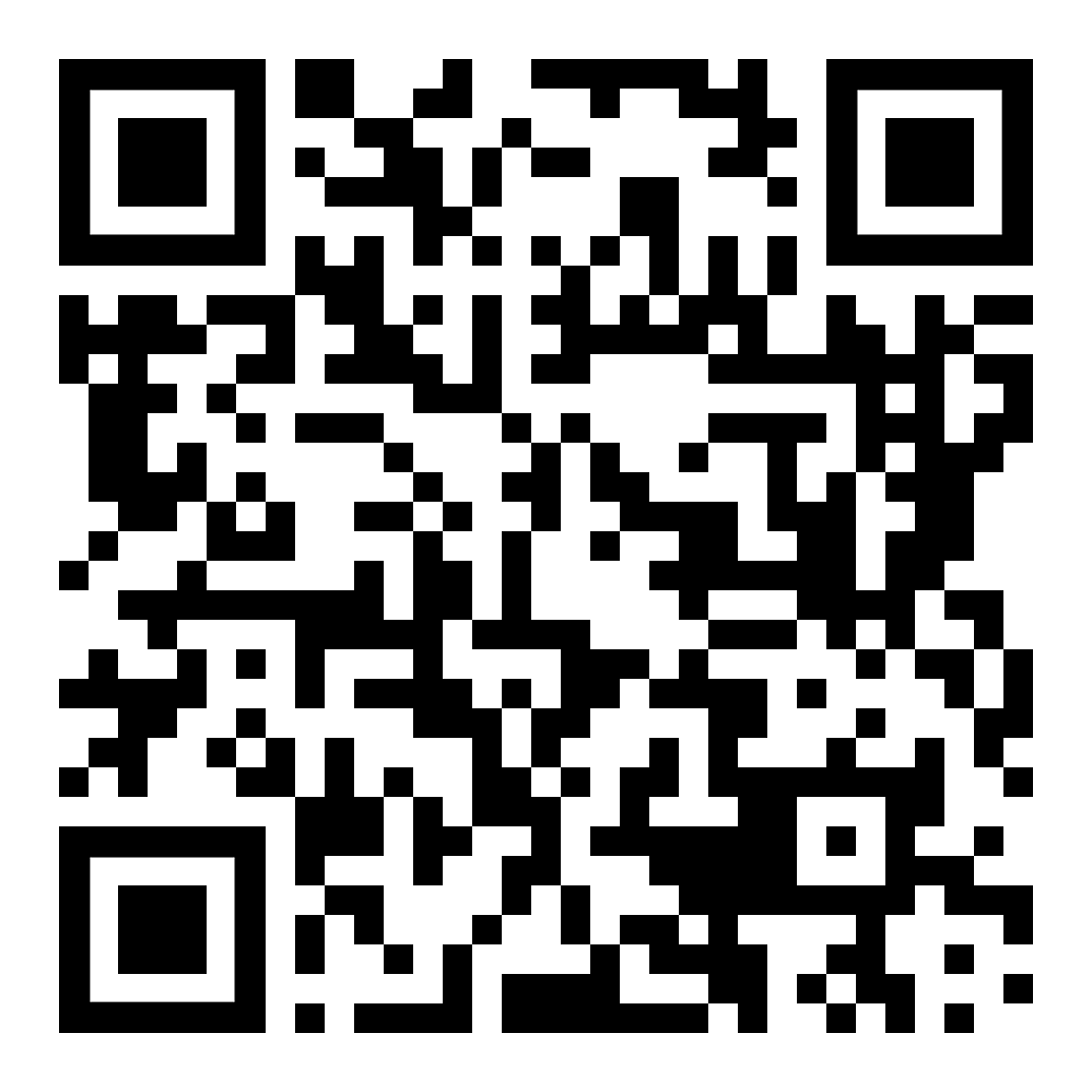 Anleitungen zum Sprechendie Aussprache von deutschen Wörternhttps://kleine-deutsch-hilfe.at/shbt.htm دستورالعمل برای صحبت کردنتلفظ کلمات آلمانی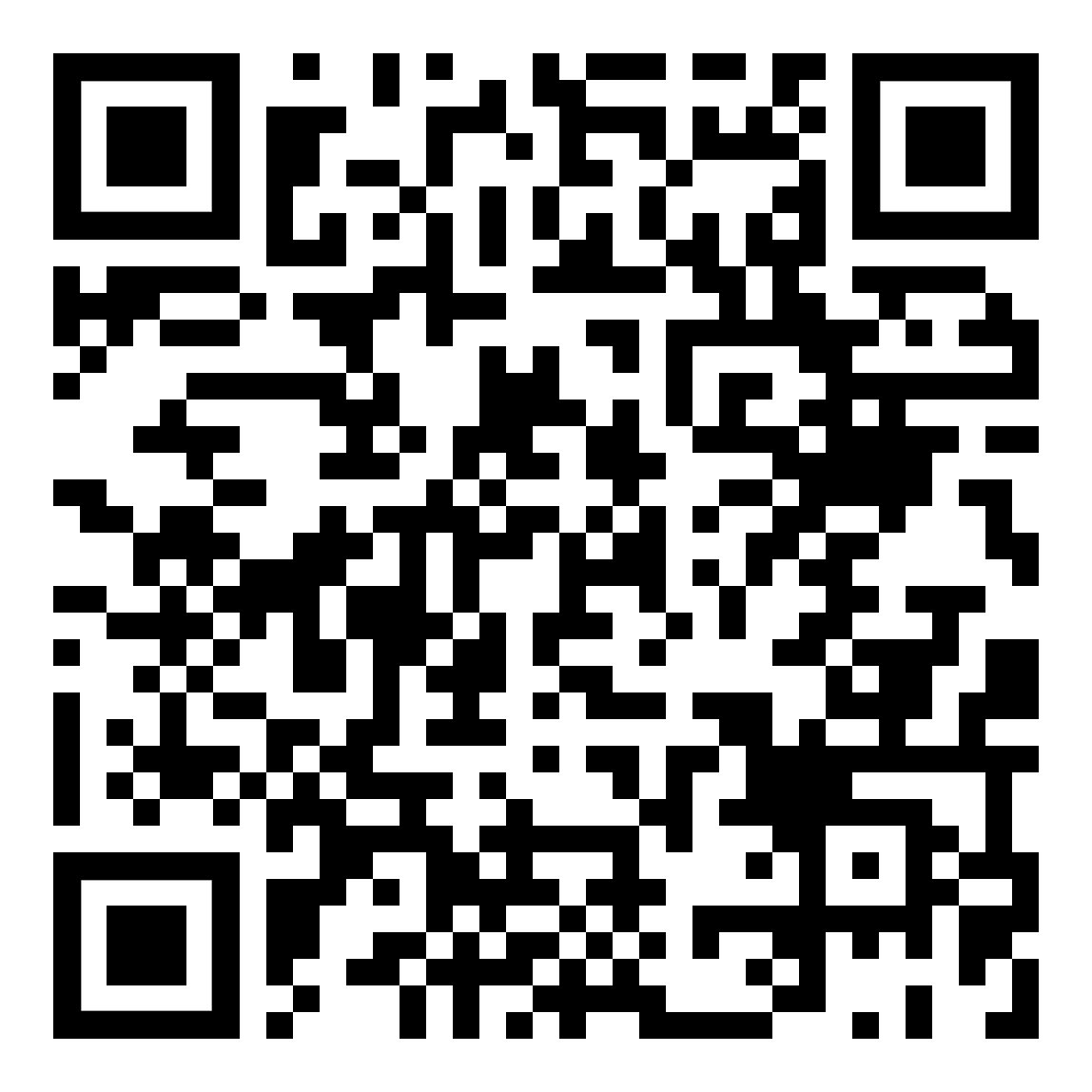 Kapitelseite:  Lexikon, ÜbersetzerProgramme im Web, Tastatur umschaltenhttps://kleine-deutsch-hilfe.at/kemke-trjmh.htm صفحه فصل: دایره المعارف، مترجمبرنامه ها در وب، صفحه کلید تغییر دهید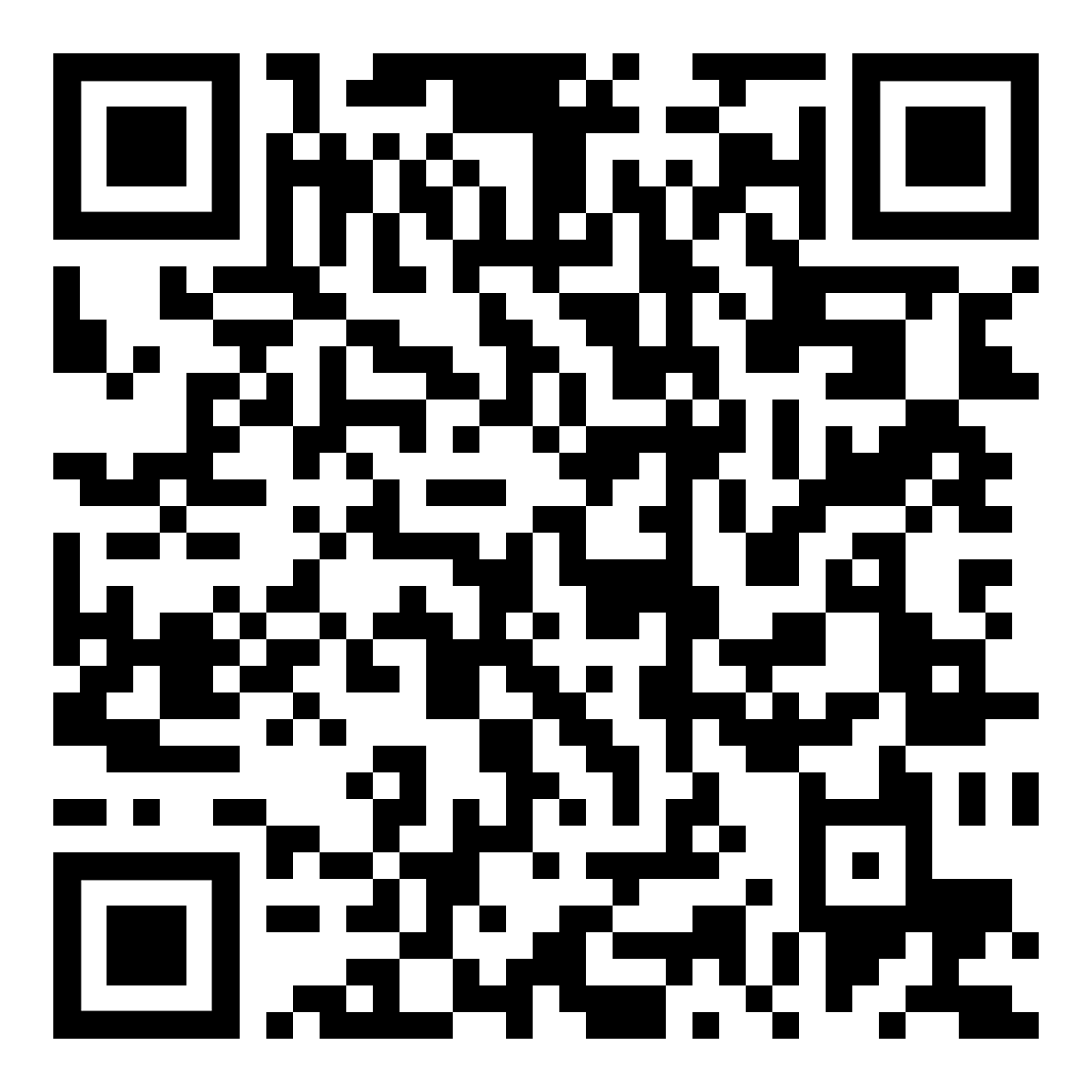 zur Startseite Deutsch – Farsiبه صفحه اصلی آلمانی – فارسیhttps://kleine-deutsch-hilfe.at/Start-FA.htm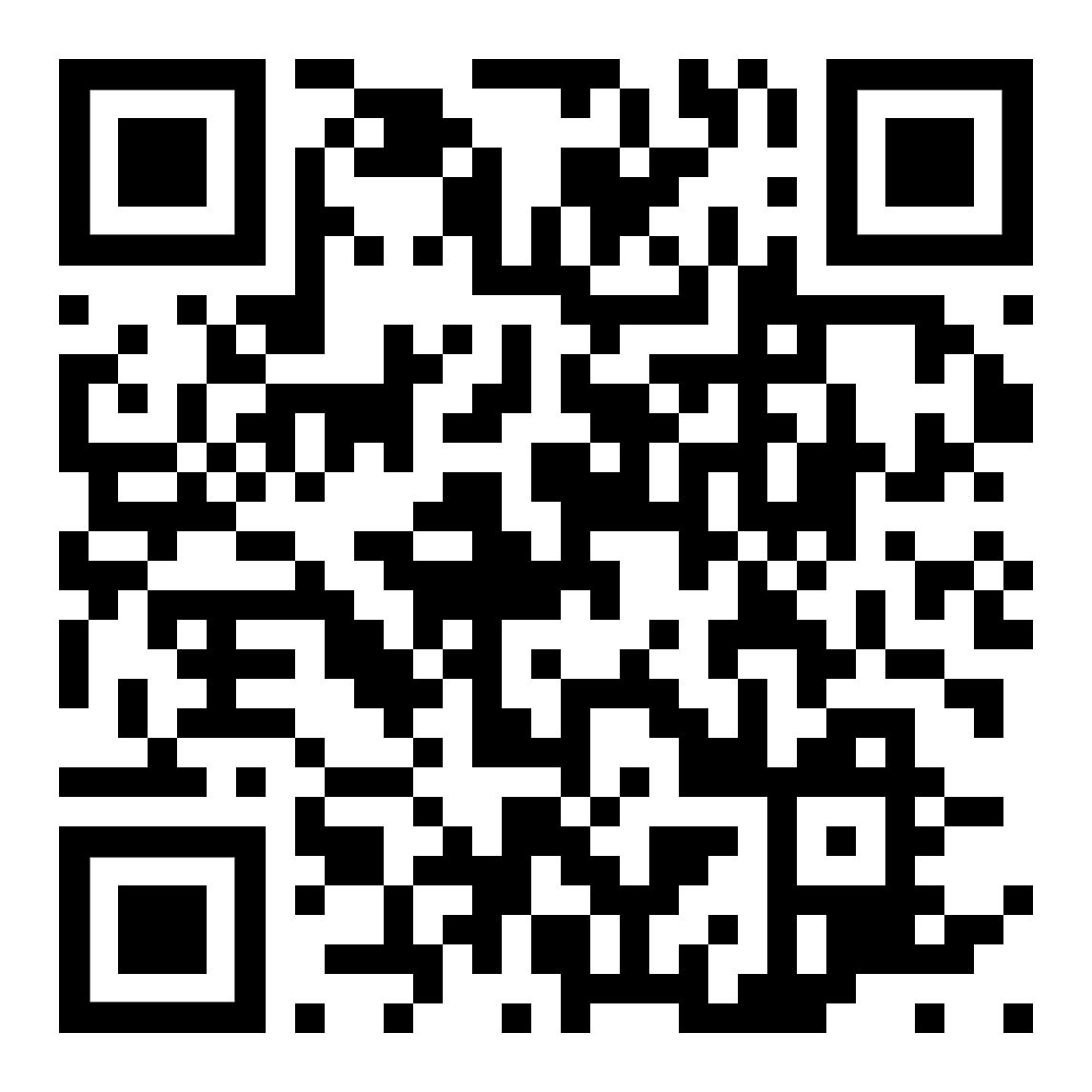 Diese Seiten enthalten leichte Texte für etwas Geübte
zum Lesen, Anhören und Nachsprechen.این صفحات حاوی متن های آسان برای خواندن، گوش دادن و تکرار برای افراد با تجربه است.Kapitelseite:  kurze Textekleine Erzählungen zum Üben und Anhörenhttps://kleine-deutsch-hilfe.at/mtwn-kewtah.htm صفحه فصل: متون کوتاهداستان های کوتاه برای تمرین و گوش دادن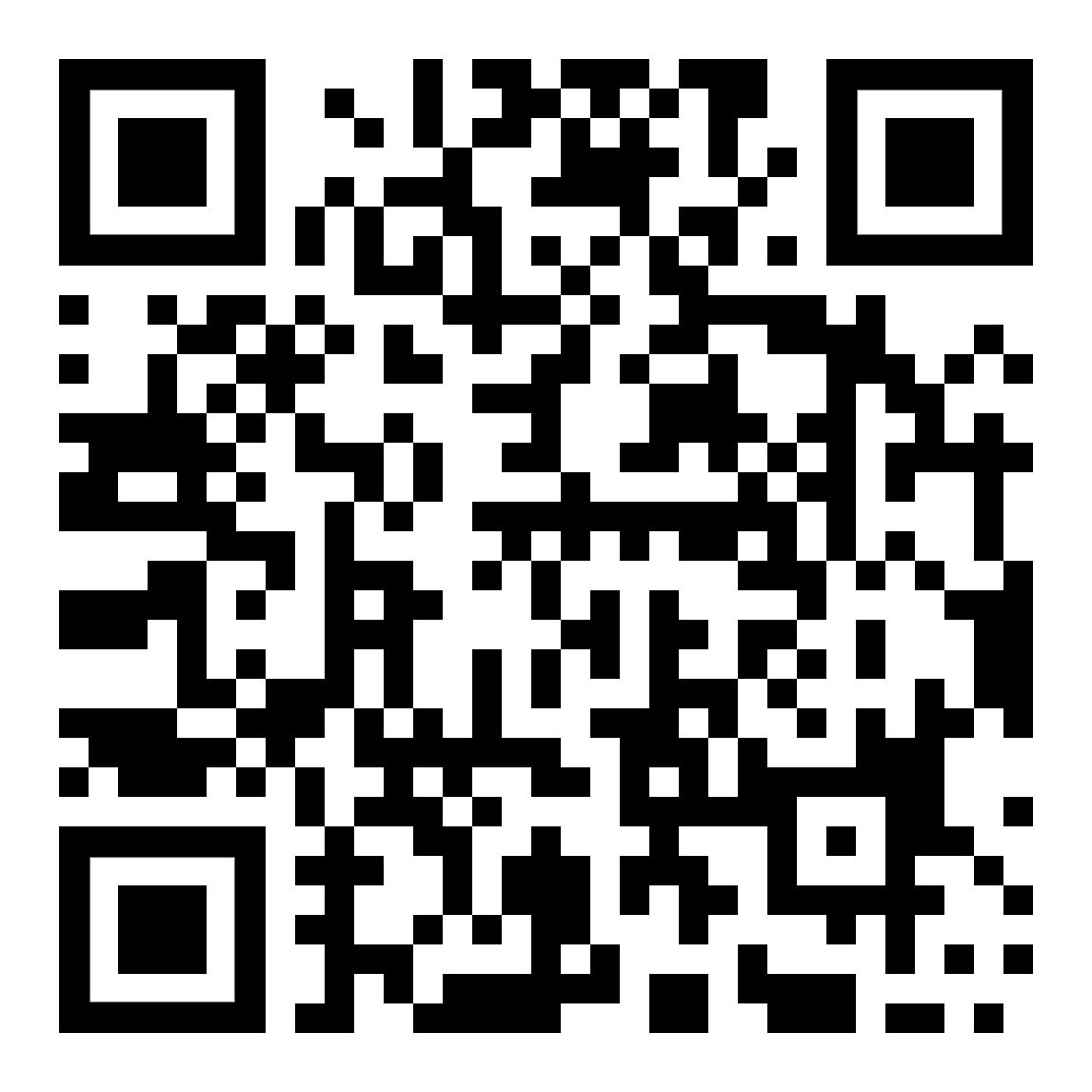 Kapitelseite: Sprache, Formen, GrammatikFragewörter, Artikel, Fachwörter Grammatikhttp://kleine-deutsch-hilfe.at/guramr-zban.htm صفحه فصل: زبان، اشکال، دستور زبانکلمات سوال، مقالات، اصطلاحات فنی، گرامر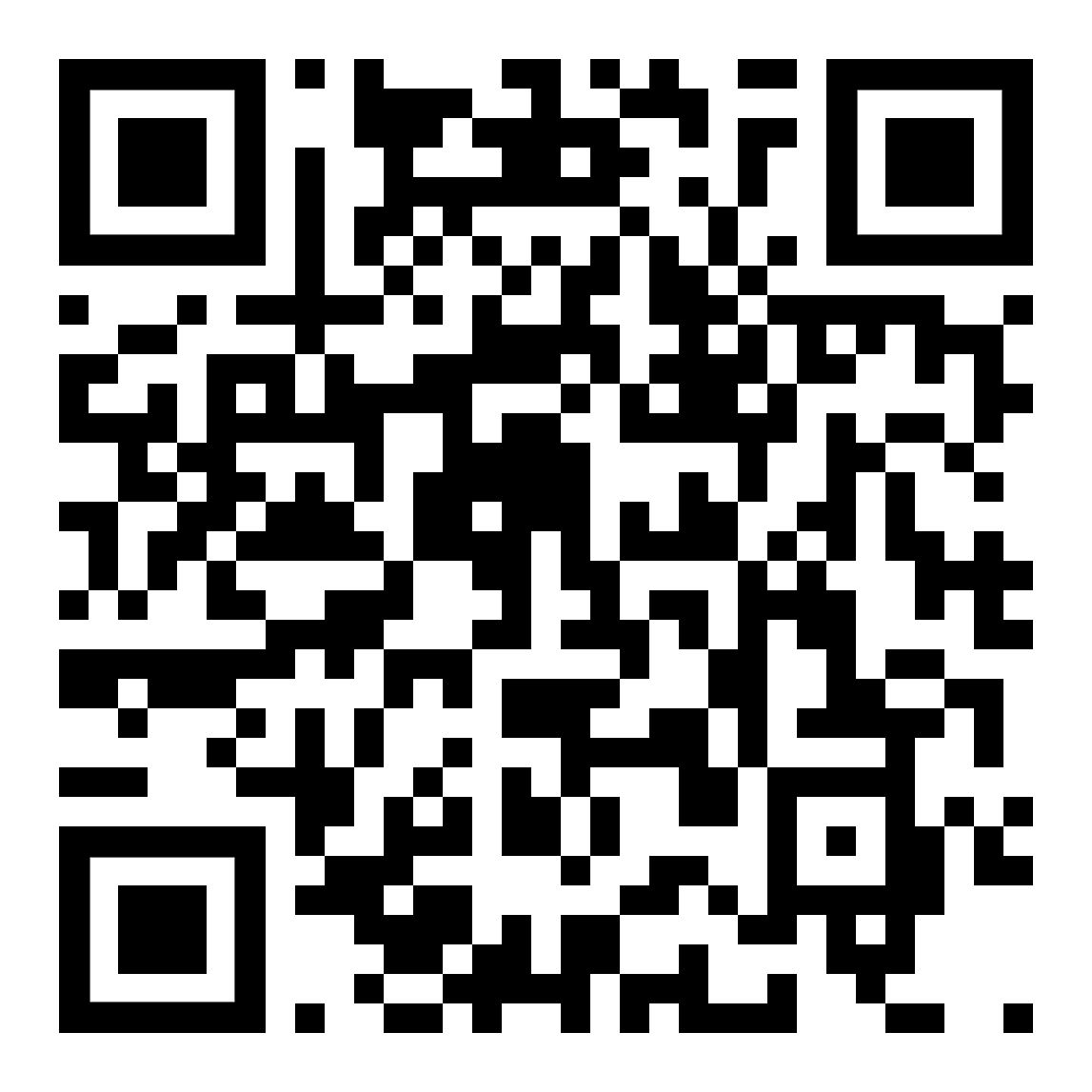 Kapitelseite: KurzgeschichtenHörtexte aus dem österreichischen Alltaghttps://kleine-deutsch-hilfe.at/dastan-kewtah.htm صفحه فصل: داستان های کوتاهمتن های صوتی از زندگی روزمره در اتریش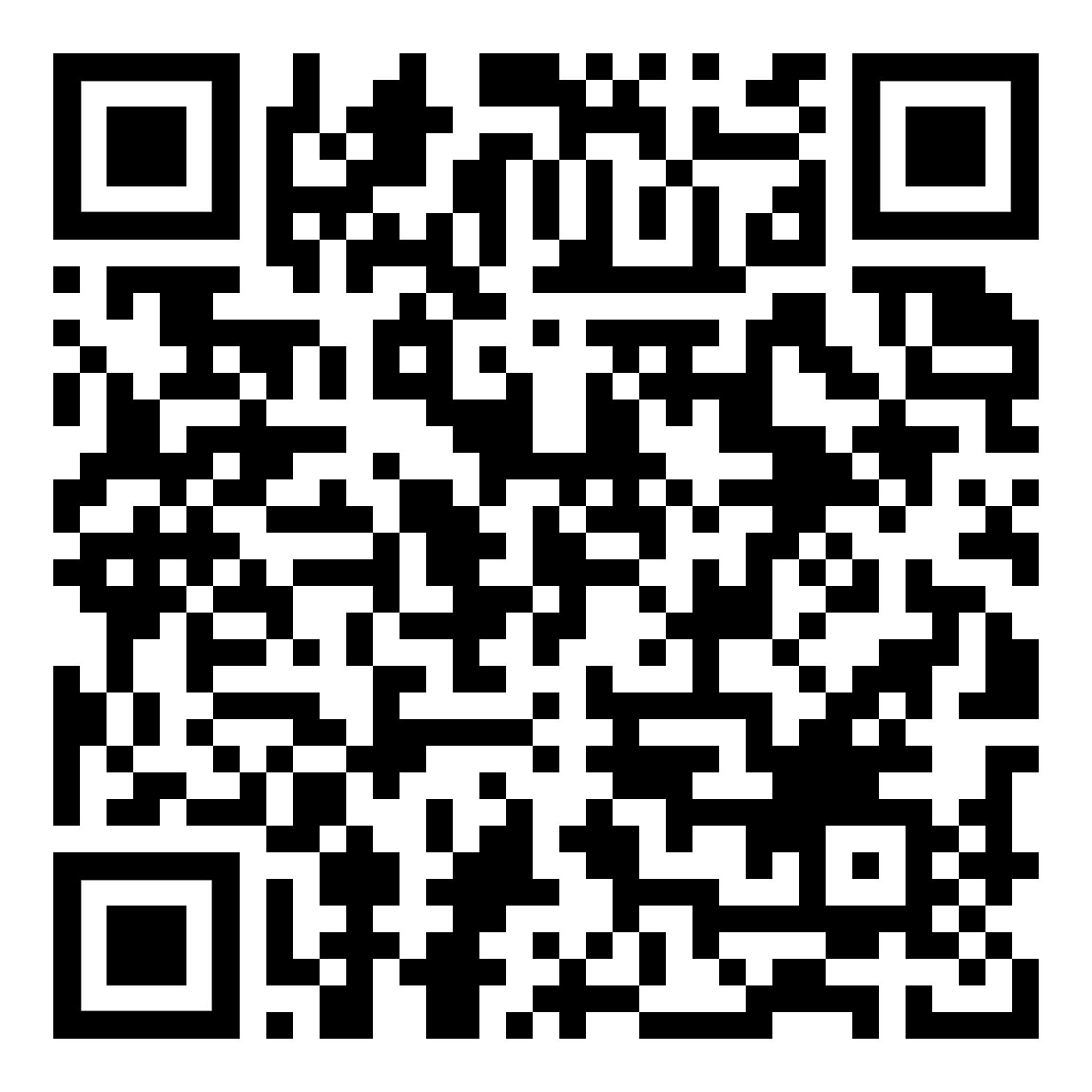 Kapitelseite: Tirol, ÖsterreichInformation und Orientierung zu Tirol und Österreich,https://kleine-deutsch-hilfe.at/atrash.htm صفحه فصل: تیرول، اتریشاطلاعات و جهت گیری در تیرول و اتریش،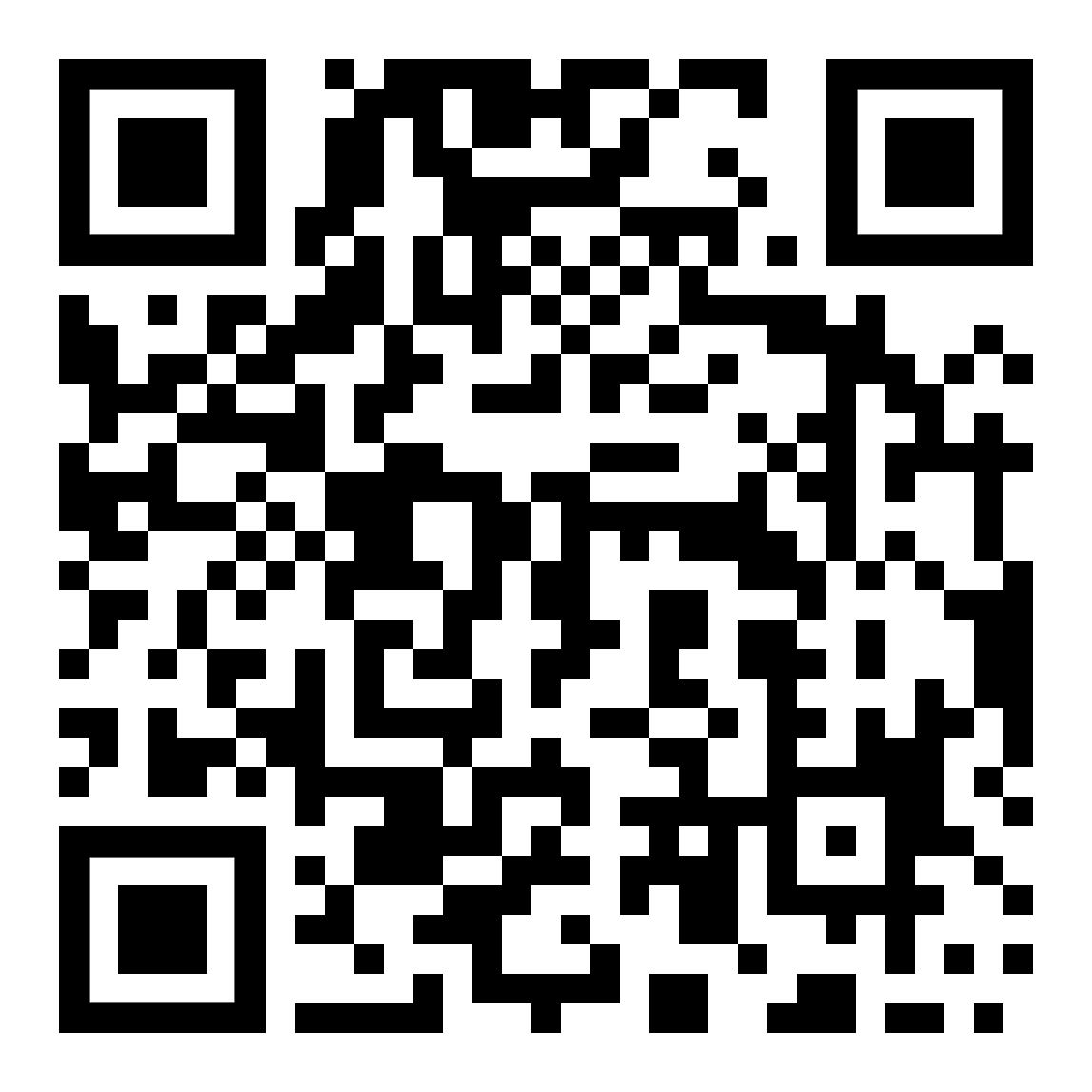 Kapitelseite: Arbeit, Bewerbungder Lebenslauf, das Vorstellungsgesprächhttps://kleine-deutsch-hilfe.at/brnamh-keara.htm صفحه فصل: کار، کاربردرزومه، مصاحبه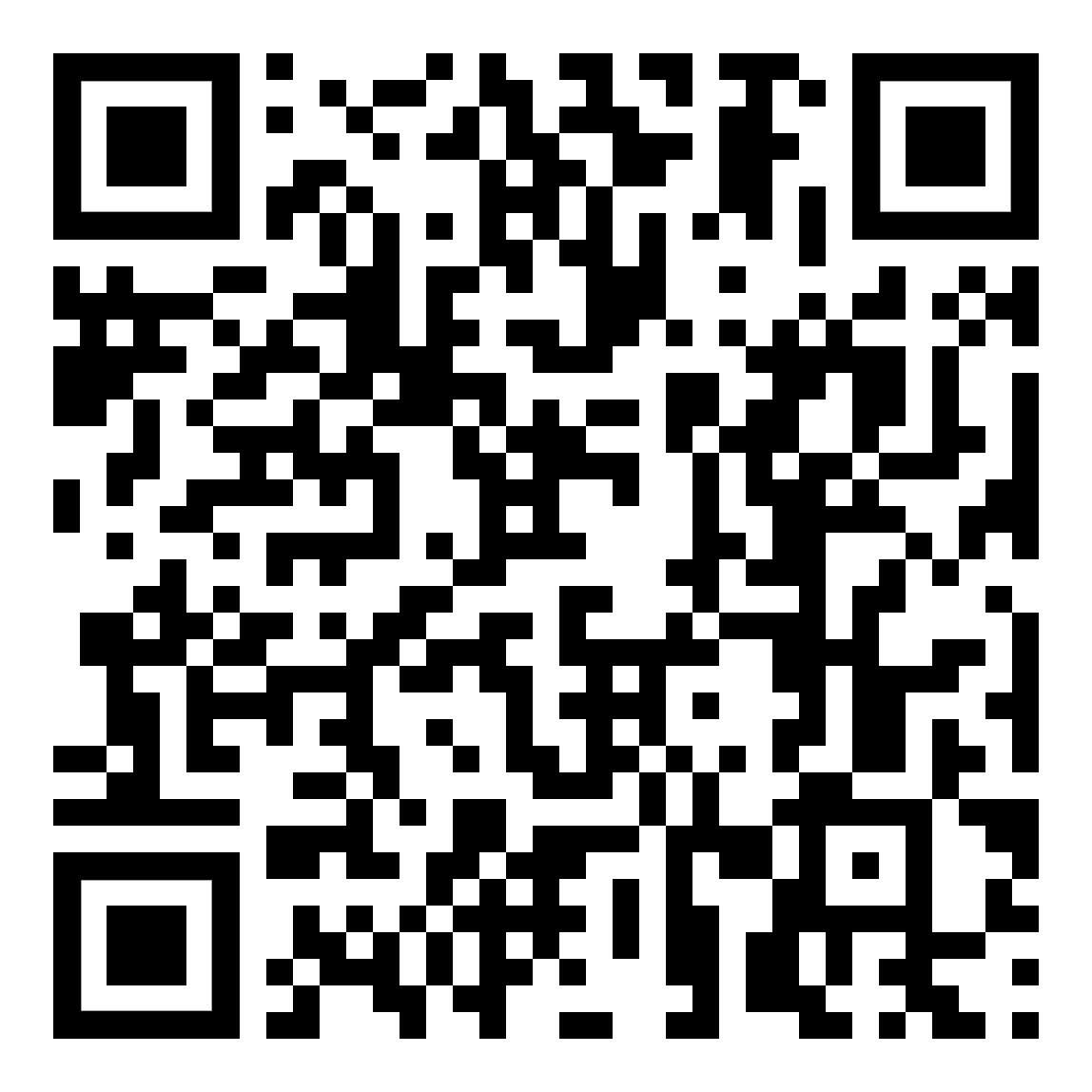 Kapitelseite: Beruf, Technikmehrsprachige Fachbücher, technische Wörterbücherhttps://kleine-deutsch-hilfe.at/shghl.htm ^ صفحه فصل: حرفه، فناوریکتاب های تخصصی چند زبانه، فرهنگ لغت فنی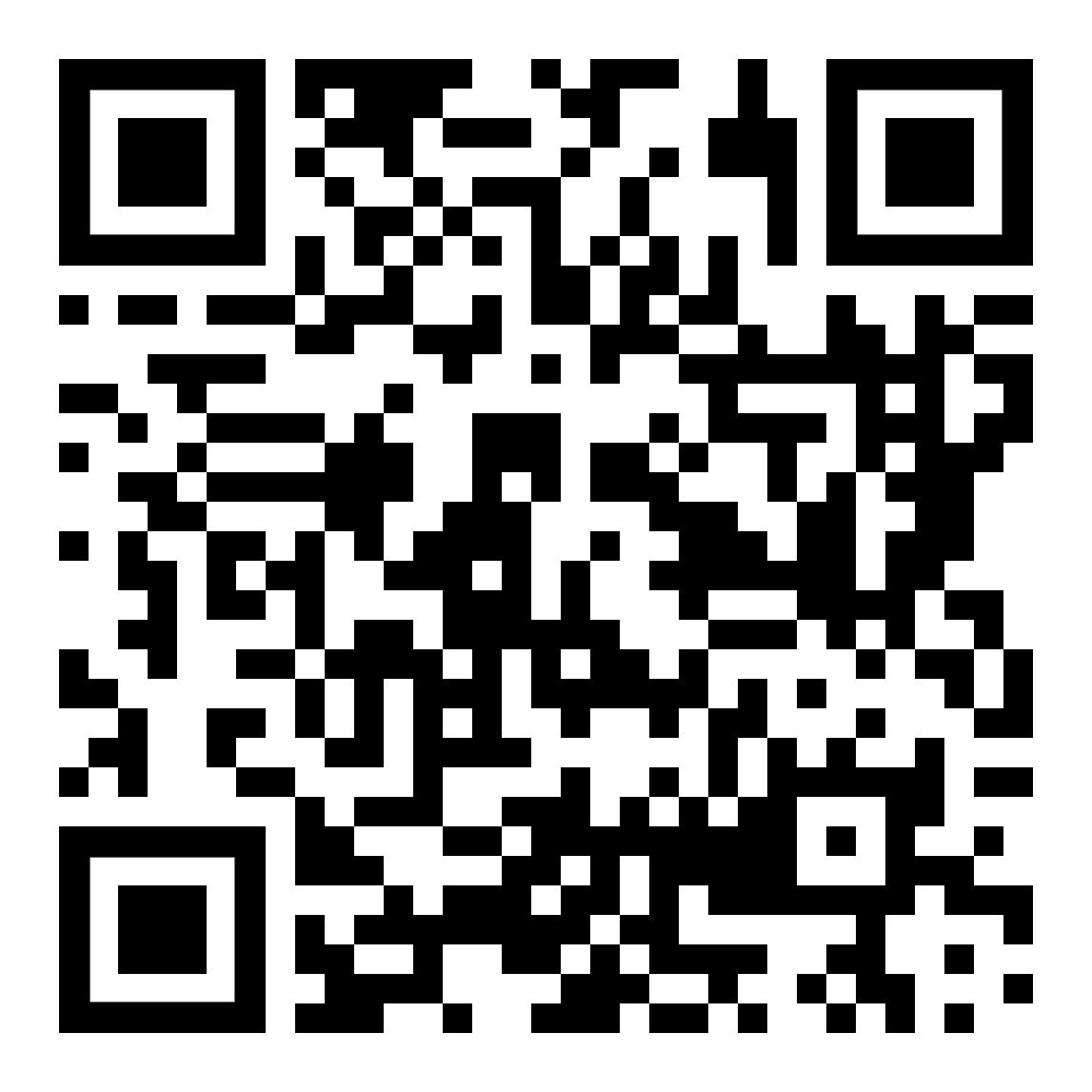 Kapitelseite:  Deutschkurse im WebLinks zu Deutsch–Kursen   und Seiten zum Anhören und Übenhttps://kleine-deutsch-hilfe.at/kurs-fa.htm صفحه فصل: دوره های زبان آلمانی در وبلینک دوره های آلمانی وصفحات گوش دادن و تمرین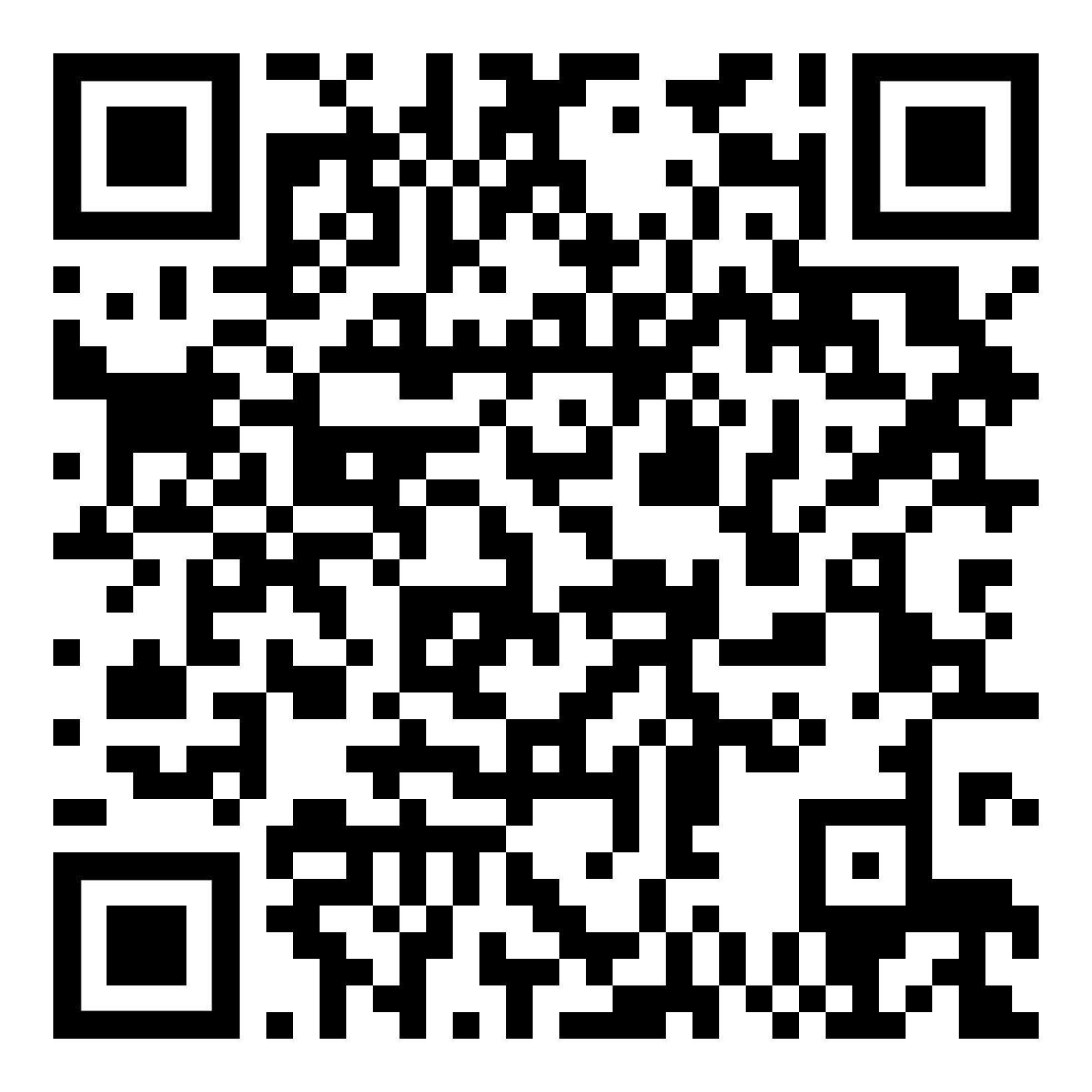 Wie gut helfen Dir die Seiten von diesen Kapiteln?صفحات این فصل ها چقدر به شما کمک می کنند؟Deine Antwort bitte (Mail)لطفا پاسخ شما (ایمیل)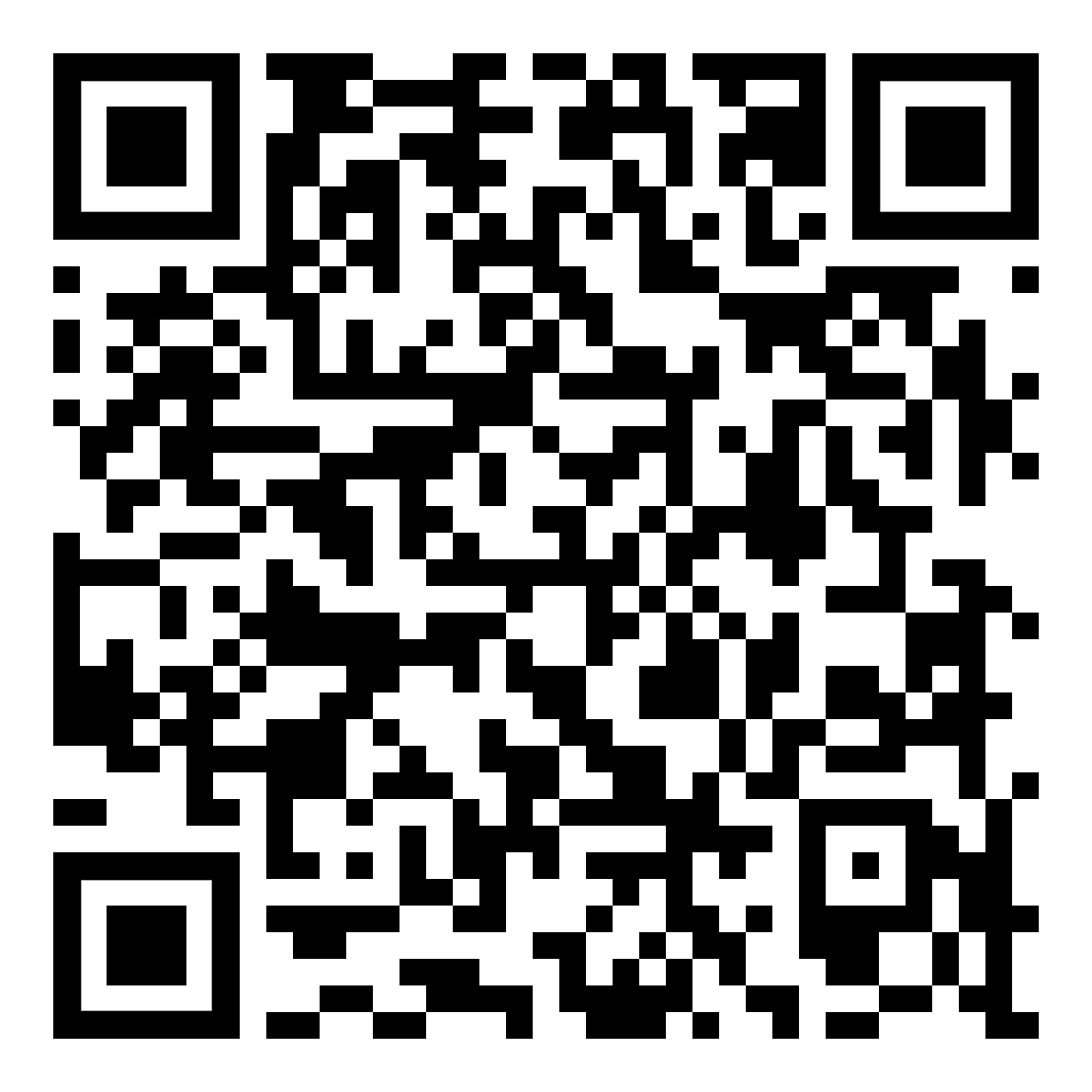 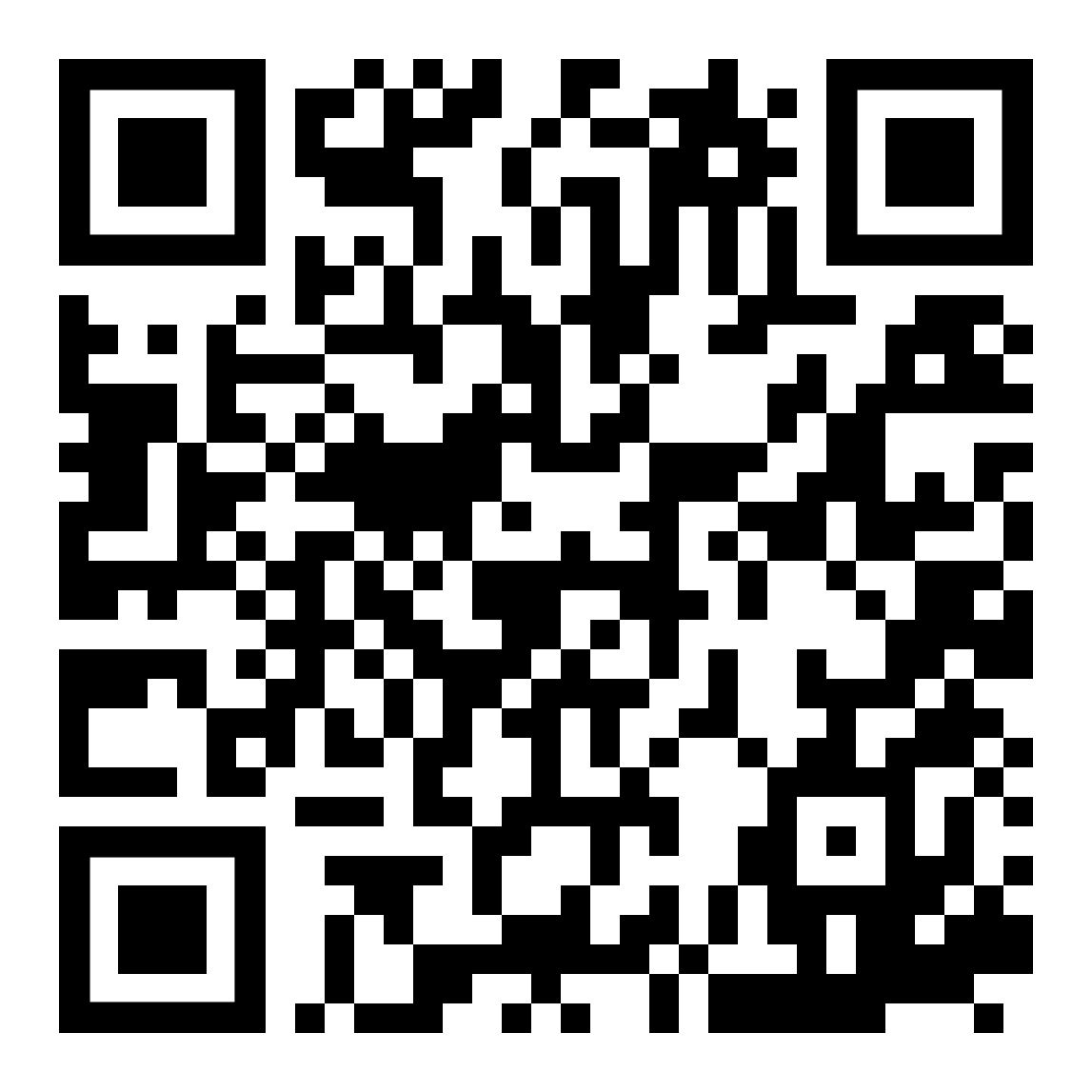 [ top ]diese Seite  /  این صفحه https://kleine-deutsch-hilfe.at/nmahaa-srae.htm 